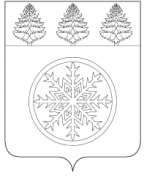 РОССИЙСКАЯ ФЕДЕРАЦИЯИРКУТСКАЯ ОБЛАСТЬАдминистрация Зиминского городского муниципального образованияП О С Т А Н О В Л Е Н И ЕОт 04.08.2016     	           Зима	                     №1133О внесении изменений в муниципальную программу Зиминскогогородского  муниципального образования «Развитие физической культуры и спорта» на 2016-2018 годы	В соответствии с пунктом 19 части 1 статьи 16 Федерального закона от 06.10.2003г. № 131-ФЗ «Об общих принципах организации местного самоуправления в Российской Федерации», руководствуясь Положением о порядке принятия решений о разработке, формировании и реализации муниципальных программ Зиминского городского муниципального образования, утвержденным постановлением администрации Зиминского городского муниципального образования от 05.07.2015г. № 971, статьей 28 Устава Зиминского городского муниципального образования, П О С Т А Н О В Л Я Ю:Внести в муниципальную программу Зиминского городского муниципального образования «Развитие физической культуры и спорта» на 2016-2018 годы, утвержденную постановлением администрации ЗГМО от 27.08.2015г. № 1556 (далее - Программа) следующие изменения:В паспорте Программы раздел «Объёмы и источники финансирования муниципальной программы» изложить в следующей редакции:  1.2. В разделе 6 Программы «Сроки реализации и ресурсное обеспечение муниципальной программы»:   1.2.1 таблицу № 1 изложить в следующей редакции: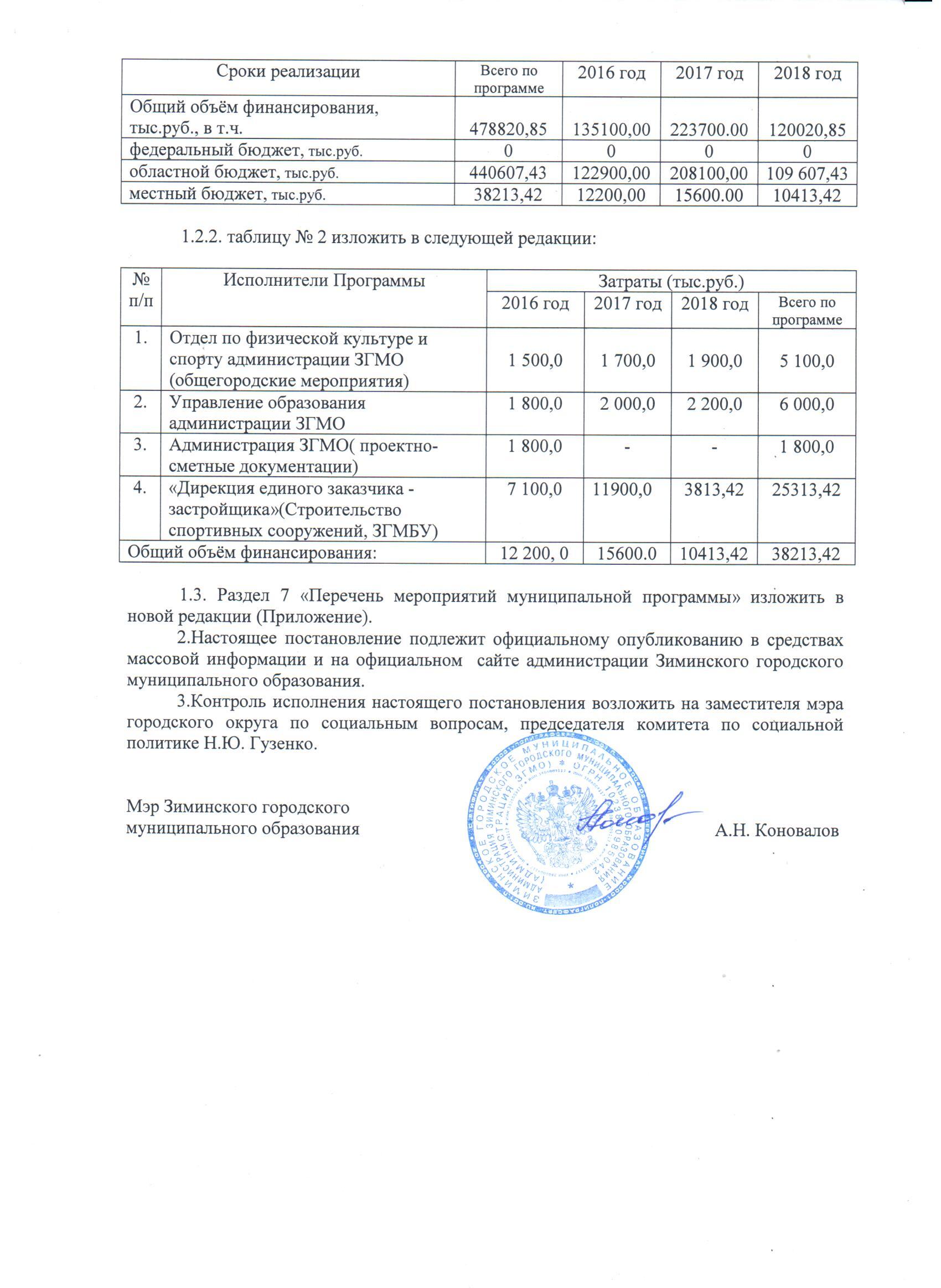 Приложение  к постановлению администрации ЗГМО от 04.08. 2016г. №1133РАЗДЕЛ 7. ПЕРЕЧЕНЬ МЕРОПРИЯТИЙ МУНИЦИПАЛЬНОЙ ПРОГРАММЫОбъёмы и источники финансирования муниципальной программыПредполагаемый объём финансирования Программы составляет 478820,85  тыс. рублей, в том числе:Областной бюджет всего: 440607.43 тыс.рублей, по годам:2016 год –122900,00 тыс.руб.2017 год – 208100,00 тыс.руб.2018 год – 109607,43 тыс.руб.Местный бюджет всего: 38213, 42тыс.рублей, по годам:2016 год – 12 200, 0 тыс.руб.2017 год – 15 600,00 тыс.руб.2018 год– 10 413, 42 тыс.руб.                                           № п/пНаименование программыНаименование программыРезультат Результат Результат Ответственный исполнитель Ответственный исполнитель Срок исполненияСрок исполненияОбъем финансирования, тыс.руб.Объем финансирования, тыс.руб.в т.ч. планируемое привлечение из:в т.ч. планируемое привлечение из:в т.ч. планируемое привлечение из:                                           № п/пНаименование программыНаименование программыРезультат Результат Результат Ответственный исполнитель Ответственный исполнитель Срок исполненияСрок исполненияОбъем финансирования, тыс.руб.Объем финансирования, тыс.руб.обл. бюджета, тыс.руб.*мест. бюджета, тыс.руб.Внебюдж.источников, тыс. руб. Муниципальная программа Зиминского городского муниципального образования «Развитие физической культуры и спорта» на 2016- 2018 годыМуниципальная программа Зиминского городского муниципального образования «Развитие физической культуры и спорта» на 2016- 2018 годы1. Увеличение удельного веса населения города Зимы, систематически занимающегося физической культурой и спортом 2. Увеличение количества медалей завоёванных спортсменами города Зимы в международных, всероссийских, межрегиональных и областных соревнованиях 1. Увеличение удельного веса населения города Зимы, систематически занимающегося физической культурой и спортом 2. Увеличение количества медалей завоёванных спортсменами города Зимы в международных, всероссийских, межрегиональных и областных соревнованиях 1. Увеличение удельного веса населения города Зимы, систематически занимающегося физической культурой и спортом 2. Увеличение количества медалей завоёванных спортсменами города Зимы в международных, всероссийских, межрегиональных и областных соревнованиях 2016-20182016-2018478820,85  478820,85  440607,4338213,420Муниципальная программа Зиминского городского муниципального образования «Развитие физической культуры и спорта» на 2016- 2018 годыМуниципальная программа Зиминского городского муниципального образования «Развитие физической культуры и спорта» на 2016- 2018 годы1. Увеличение удельного веса населения города Зимы, систематически занимающегося физической культурой и спортом 2. Увеличение количества медалей завоёванных спортсменами города Зимы в международных, всероссийских, межрегиональных и областных соревнованиях 1. Увеличение удельного веса населения города Зимы, систематически занимающегося физической культурой и спортом 2. Увеличение количества медалей завоёванных спортсменами города Зимы в международных, всероссийских, межрегиональных и областных соревнованиях 1. Увеличение удельного веса населения города Зимы, систематически занимающегося физической культурой и спортом 2. Увеличение количества медалей завоёванных спортсменами города Зимы в международных, всероссийских, межрегиональных и областных соревнованиях 2016 год2016 год135100,00135100,00122900,0012 200,000Муниципальная программа Зиминского городского муниципального образования «Развитие физической культуры и спорта» на 2016- 2018 годыМуниципальная программа Зиминского городского муниципального образования «Развитие физической культуры и спорта» на 2016- 2018 годы1. Увеличение удельного веса населения города Зимы, систематически занимающегося физической культурой и спортом 2. Увеличение количества медалей завоёванных спортсменами города Зимы в международных, всероссийских, межрегиональных и областных соревнованиях 1. Увеличение удельного веса населения города Зимы, систематически занимающегося физической культурой и спортом 2. Увеличение количества медалей завоёванных спортсменами города Зимы в международных, всероссийских, межрегиональных и областных соревнованиях 1. Увеличение удельного веса населения города Зимы, систематически занимающегося физической культурой и спортом 2. Увеличение количества медалей завоёванных спортсменами города Зимы в международных, всероссийских, межрегиональных и областных соревнованиях 2017 год2017 год223700.00223700.00208100,0015 600.000Муниципальная программа Зиминского городского муниципального образования «Развитие физической культуры и спорта» на 2016- 2018 годыМуниципальная программа Зиминского городского муниципального образования «Развитие физической культуры и спорта» на 2016- 2018 годы1. Увеличение удельного веса населения города Зимы, систематически занимающегося физической культурой и спортом 2. Увеличение количества медалей завоёванных спортсменами города Зимы в международных, всероссийских, межрегиональных и областных соревнованиях 1. Увеличение удельного веса населения города Зимы, систематически занимающегося физической культурой и спортом 2. Увеличение количества медалей завоёванных спортсменами города Зимы в международных, всероссийских, межрегиональных и областных соревнованиях 1. Увеличение удельного веса населения города Зимы, систематически занимающегося физической культурой и спортом 2. Увеличение количества медалей завоёванных спортсменами города Зимы в международных, всероссийских, межрегиональных и областных соревнованиях 2018 год2018 год120020,85120020,85109 607,4310 413,4201Обеспечение максимальной вовлечённости населения в систематические занятия физкультурой и спортом и развитие спорта высших достиженийОбеспечение максимальной вовлечённости населения в систематические занятия физкультурой и спортом и развитие спорта высших достижений1. Увеличение удельного веса населения города Зимы, систематически занимающегося физической культурой и спортом 2.Увеличение количества медалей завоёванных спортсменами города Зимы в международных, всероссийских, межрегиональных и областных соревнованиях 1. Увеличение удельного веса населения города Зимы, систематически занимающегося физической культурой и спортом 2.Увеличение количества медалей завоёванных спортсменами города Зимы в международных, всероссийских, межрегиональных и областных соревнованиях 1. Увеличение удельного веса населения города Зимы, систематически занимающегося физической культурой и спортом 2.Увеличение количества медалей завоёванных спортсменами города Зимы в международных, всероссийских, межрегиональных и областных соревнованиях Отдел по физической культуре и спорту администрации Зиминского городского муниципального образования Управление образования администрации Зиминского городского муниципального образованияОтдел по физической культуре и спорту администрации Зиминского городского муниципального образования Управление образования администрации Зиминского городского муниципального образования2016-20182016-20185100,05100,005100,01Обеспечение максимальной вовлечённости населения в систематические занятия физкультурой и спортом и развитие спорта высших достиженийОбеспечение максимальной вовлечённости населения в систематические занятия физкультурой и спортом и развитие спорта высших достижений1. Увеличение удельного веса населения города Зимы, систематически занимающегося физической культурой и спортом 2.Увеличение количества медалей завоёванных спортсменами города Зимы в международных, всероссийских, межрегиональных и областных соревнованиях 1. Увеличение удельного веса населения города Зимы, систематически занимающегося физической культурой и спортом 2.Увеличение количества медалей завоёванных спортсменами города Зимы в международных, всероссийских, межрегиональных и областных соревнованиях 1. Увеличение удельного веса населения города Зимы, систематически занимающегося физической культурой и спортом 2.Увеличение количества медалей завоёванных спортсменами города Зимы в международных, всероссийских, межрегиональных и областных соревнованиях Отдел по физической культуре и спорту администрации Зиминского городского муниципального образования Управление образования администрации Зиминского городского муниципального образованияОтдел по физической культуре и спорту администрации Зиминского городского муниципального образования Управление образования администрации Зиминского городского муниципального образования2016 год2016 год1500,01500,001500,01Обеспечение максимальной вовлечённости населения в систематические занятия физкультурой и спортом и развитие спорта высших достиженийОбеспечение максимальной вовлечённости населения в систематические занятия физкультурой и спортом и развитие спорта высших достижений1. Увеличение удельного веса населения города Зимы, систематически занимающегося физической культурой и спортом 2.Увеличение количества медалей завоёванных спортсменами города Зимы в международных, всероссийских, межрегиональных и областных соревнованиях 1. Увеличение удельного веса населения города Зимы, систематически занимающегося физической культурой и спортом 2.Увеличение количества медалей завоёванных спортсменами города Зимы в международных, всероссийских, межрегиональных и областных соревнованиях 1. Увеличение удельного веса населения города Зимы, систематически занимающегося физической культурой и спортом 2.Увеличение количества медалей завоёванных спортсменами города Зимы в международных, всероссийских, межрегиональных и областных соревнованиях Отдел по физической культуре и спорту администрации Зиминского городского муниципального образования Управление образования администрации Зиминского городского муниципального образованияОтдел по физической культуре и спорту администрации Зиминского городского муниципального образования Управление образования администрации Зиминского городского муниципального образования2017 год2017 год1700,01700,001700,01Обеспечение максимальной вовлечённости населения в систематические занятия физкультурой и спортом и развитие спорта высших достиженийОбеспечение максимальной вовлечённости населения в систематические занятия физкультурой и спортом и развитие спорта высших достижений1. Увеличение удельного веса населения города Зимы, систематически занимающегося физической культурой и спортом 2.Увеличение количества медалей завоёванных спортсменами города Зимы в международных, всероссийских, межрегиональных и областных соревнованиях 1. Увеличение удельного веса населения города Зимы, систематически занимающегося физической культурой и спортом 2.Увеличение количества медалей завоёванных спортсменами города Зимы в международных, всероссийских, межрегиональных и областных соревнованиях 1. Увеличение удельного веса населения города Зимы, систематически занимающегося физической культурой и спортом 2.Увеличение количества медалей завоёванных спортсменами города Зимы в международных, всероссийских, межрегиональных и областных соревнованиях Отдел по физической культуре и спорту администрации Зиминского городского муниципального образования Управление образования администрации Зиминского городского муниципального образованияОтдел по физической культуре и спорту администрации Зиминского городского муниципального образования Управление образования администрации Зиминского городского муниципального образования2018 год2018 год1900,01900,001900,022Реализация комплекса мер по совершенствованию спортивной инфраструктуры и материально-технической базы для занятий физической культурой и спортом. В том числе:Реализация комплекса мер по совершенствованию спортивной инфраструктуры и материально-технической базы для занятий физической культурой и спортом. В том числе:1.Увеличить рост обеспеченности населения города Зимы спортивными сооружениями2..Расширение материально – технической базы для занятий спортомЗиминское городское муниципальное бюджетное учреждение «Дирекция единого заказчика-застройщика»;Отдел по физической культуре и спорту администрации Зиминского городского муниципального образования;Управление образования администрации Зиминского городского муниципального образованияЗиминское городское муниципальное бюджетное учреждение «Дирекция единого заказчика-застройщика»;Отдел по физической культуре и спорту администрации Зиминского городского муниципального образования;Управление образования администрации Зиминского городского муниципального образованияЗиминское городское муниципальное бюджетное учреждение «Дирекция единого заказчика-застройщика»;Отдел по физической культуре и спорту администрации Зиминского городского муниципального образования;Управление образования администрации Зиминского городского муниципального образованияЗиминское городское муниципальное бюджетное учреждение «Дирекция единого заказчика-застройщика»;Отдел по физической культуре и спорту администрации Зиминского городского муниципального образования;Управление образования администрации Зиминского городского муниципального образования2016-20182016-2018465920.83440607,4125313,42022Реализация комплекса мер по совершенствованию спортивной инфраструктуры и материально-технической базы для занятий физической культурой и спортом. В том числе:Реализация комплекса мер по совершенствованию спортивной инфраструктуры и материально-технической базы для занятий физической культурой и спортом. В том числе:1.Увеличить рост обеспеченности населения города Зимы спортивными сооружениями2..Расширение материально – технической базы для занятий спортомЗиминское городское муниципальное бюджетное учреждение «Дирекция единого заказчика-застройщика»;Отдел по физической культуре и спорту администрации Зиминского городского муниципального образования;Управление образования администрации Зиминского городского муниципального образованияЗиминское городское муниципальное бюджетное учреждение «Дирекция единого заказчика-застройщика»;Отдел по физической культуре и спорту администрации Зиминского городского муниципального образования;Управление образования администрации Зиминского городского муниципального образованияЗиминское городское муниципальное бюджетное учреждение «Дирекция единого заказчика-застройщика»;Отдел по физической культуре и спорту администрации Зиминского городского муниципального образования;Управление образования администрации Зиминского городского муниципального образованияЗиминское городское муниципальное бюджетное учреждение «Дирекция единого заказчика-застройщика»;Отдел по физической культуре и спорту администрации Зиминского городского муниципального образования;Управление образования администрации Зиминского городского муниципального образования2016 год2016 год130000,00122900,007100,00022Реализация комплекса мер по совершенствованию спортивной инфраструктуры и материально-технической базы для занятий физической культурой и спортом. В том числе:Реализация комплекса мер по совершенствованию спортивной инфраструктуры и материально-технической базы для занятий физической культурой и спортом. В том числе:1.Увеличить рост обеспеченности населения города Зимы спортивными сооружениями2..Расширение материально – технической базы для занятий спортомЗиминское городское муниципальное бюджетное учреждение «Дирекция единого заказчика-застройщика»;Отдел по физической культуре и спорту администрации Зиминского городского муниципального образования;Управление образования администрации Зиминского городского муниципального образованияЗиминское городское муниципальное бюджетное учреждение «Дирекция единого заказчика-застройщика»;Отдел по физической культуре и спорту администрации Зиминского городского муниципального образования;Управление образования администрации Зиминского городского муниципального образованияЗиминское городское муниципальное бюджетное учреждение «Дирекция единого заказчика-застройщика»;Отдел по физической культуре и спорту администрации Зиминского городского муниципального образования;Управление образования администрации Зиминского городского муниципального образованияЗиминское городское муниципальное бюджетное учреждение «Дирекция единого заказчика-застройщика»;Отдел по физической культуре и спорту администрации Зиминского городского муниципального образования;Управление образования администрации Зиминского городского муниципального образования2017 год2017 год220000.00208100,0011900.00022Реализация комплекса мер по совершенствованию спортивной инфраструктуры и материально-технической базы для занятий физической культурой и спортом. В том числе:Реализация комплекса мер по совершенствованию спортивной инфраструктуры и материально-технической базы для занятий физической культурой и спортом. В том числе:1.Увеличить рост обеспеченности населения города Зимы спортивными сооружениями2..Расширение материально – технической базы для занятий спортомЗиминское городское муниципальное бюджетное учреждение «Дирекция единого заказчика-застройщика»;Отдел по физической культуре и спорту администрации Зиминского городского муниципального образования;Управление образования администрации Зиминского городского муниципального образованияЗиминское городское муниципальное бюджетное учреждение «Дирекция единого заказчика-застройщика»;Отдел по физической культуре и спорту администрации Зиминского городского муниципального образования;Управление образования администрации Зиминского городского муниципального образованияЗиминское городское муниципальное бюджетное учреждение «Дирекция единого заказчика-застройщика»;Отдел по физической культуре и спорту администрации Зиминского городского муниципального образования;Управление образования администрации Зиминского городского муниципального образованияЗиминское городское муниципальное бюджетное учреждение «Дирекция единого заказчика-застройщика»;Отдел по физической культуре и спорту администрации Зиминского городского муниципального образования;Управление образования администрации Зиминского городского муниципального образования2018 год2018 год115920,83,109607,436313,4202.1.2.1.Строительство физкультурно-оздоровительного комплекса со стадиономСтроительство физкультурно-оздоровительного комплекса со стадионом2016-20182016-2018134492,86125750,828742,0302.1.2.1.Строительство физкультурно-оздоровительного комплекса со стадиономСтроительство физкультурно-оздоровительного комплекса со стадионом2016 год2016 год40000,0037400,002600,0002.1.2.1.Строительство физкультурно-оздоровительного комплекса со стадиономСтроительство физкультурно-оздоровительного комплекса со стадионом2017 год2017 год60000,0056100,003900,0002.1.2.1.Строительство физкультурно-оздоровительного комплекса со стадиономСтроительство физкультурно-оздоровительного комплекса со стадионом2018 год2018 год34492,8632250,822242,0302.22.2Строительство плавательного бассейнаСтроительство плавательного бассейна2016-20182016-2018197046,88187194,539852,3402.22.2Строительство плавательного бассейнаСтроительство плавательного бассейна2016 год2016 год50000,0047500,002500,0002.22.2Строительство плавательного бассейнаСтроительство плавательного бассейна2017 год2017 год100000,0095000,005000,0002.22.2Строительство плавательного бассейнаСтроительство плавательного бассейна2018 год2018 год47046,8844694,542352,3402.32.3Строительство универсального спортивного залаСтроительство универсального спортивного зала2016-20182016-2018134381,12127662,066719,0502.32.3Строительство универсального спортивного залаСтроительство универсального спортивного зала2016 год2016 год40000,0038000,002000,0002.32.3Строительство универсального спортивного залаСтроительство универсального спортивного зала2017 год2017 год60000,0057000,003000,0002.32.3Строительство универсального спортивного залаСтроительство универсального спортивного зала2018 год2018 год34381,1232662,071719,050